Памятка – обращение к детям 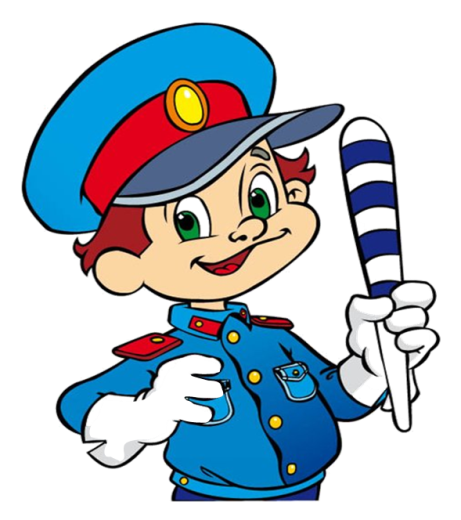 Никогда не выбегайте на дорогу перед приближающимся автомобилем. Это опасно, потому что водитель не может остановить   машину сразу.Дорогу необходимо переходить в специально установленных местах по пешеходному  переходу.На проезжую часть выходите только после того, как убедитесь в отсутствии приближающегося транспорта и слева и справа.Выйдя из автобуса не выбегайте  на дорогу. Подождите, пока автобус отъедет, и только потом, убедившись в отсутствии машин, переходите дорогу.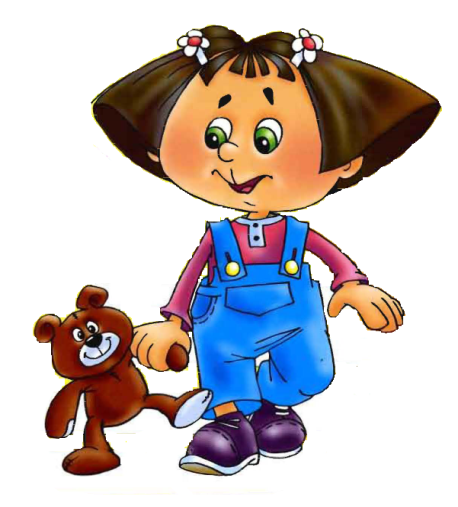 Не выбегайте на дорогу вне зоны пешеходного перехода, в этом месте  водитель  не ожидает пешеходов и не сможет мгновенно остановить автомобиль.Опасно играть в мяч и другие игры рядом с проезжей  частью, лучше это делать во дворе или на детской площадке.Умейте  пользоваться светофором.                          Помните! Только строгое соблюдение Правил дорожного            движения защищает всех вас от опасностей на дороге.Памятка – обращение к детям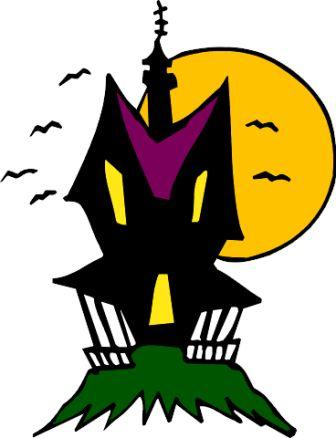 Запомни свою фамилию, имя, как зовут твоих родителей, свой адрес, телефоны – домашний и на работу маме и папеНе открывай дверь людям, которых ты не знаешь.Не уходи далеко от дома, двора. Не гуляй до темноты.Избегай безлюдных мест, оврагов, пустырей, заброшенных домов, подвалов, чердаков, сараев. Если к тебе пристают и пытаются удержать силой – кричи, вырывайся, зови на помощь прохожих.	Не отправляйся один в дальние поездки.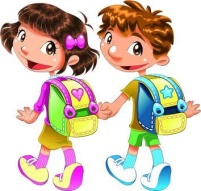 Не садись в чужую машину.Управлять велосипедом разрешается с 14 лет.При отсутствии тротуара пешеходы должны идти по обочине или краю проезжей части навстречу движению транспорта.На все предложения незнакомых отвечай: «Нет!» Немедленно уходи от них. Расскажи об этом родителям.Памятка – обращение к детям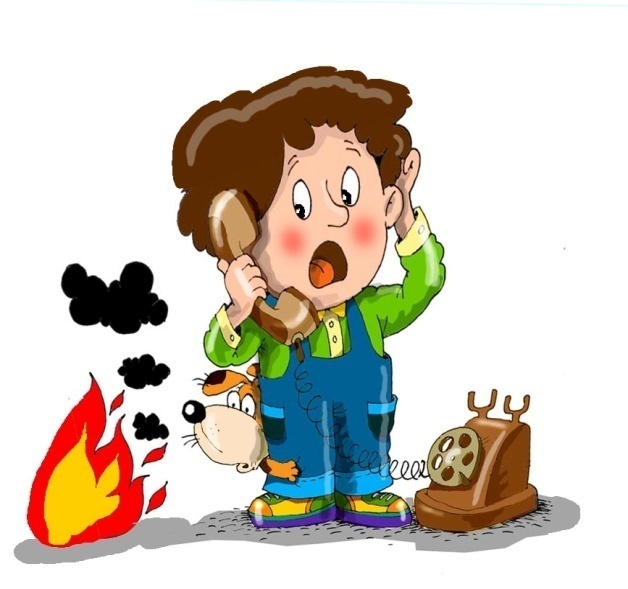         В случае возникновения пожара, нужно действовать следующим      образом:Обнаружив пожар, позвони в пожарную службу          по номеру -    01Позвонив пожарным, ты должен четко сказать свою фамилию и  адрес, а также  объяснить, что и где горит. Предупреди о пожаре соседей, если необходимо, они помогут тебе вызвать   пожарных. При пожаре нельзя прятаться под кровать, в шкаф, под ванну – лучше совсем убежать из квартиры или из дома.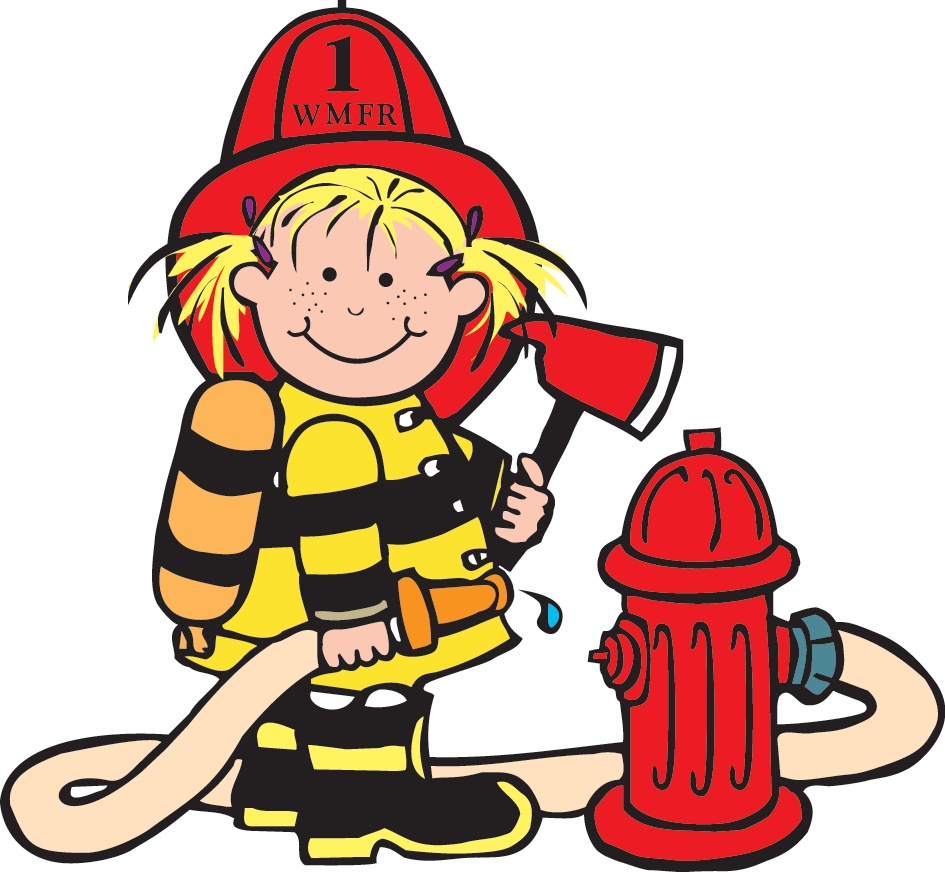 Помни: дым гораздо опаснее огня. Если чувствуешь, что задыхаешься, закрой нос и рот мокрой тряпкой, ляг на пол и ползи к выходу – внизу дыма меньше. Ожидая приезда пожарных, старайся сохранять спокойствие: тебя обязательно спасут.                                      Будь осторожен с огнём! 